渝民发〔2017〕74号重庆市民政局关于印发《重庆市全市性行业协会商会换届选举指引》的通知各全市性社会团体：为规范脱钩后行业协会商会及直接登记社会团体的换届选举工作，我局制定了《重庆市全市性行业协会商会换届选举指引》，并经市政府法制办审查，现印发给你们，请参照执行。重庆市民政局   2017年12月7日重庆市全市性行业协会商会换届选举指引为规范我市全市性行业协会商会与行政机关脱钩后的换届选举工作，特制定本指引。一、换届选举的组织筹备（一）按期组织换届。各行业协会商会应严格按照本团体章程规定，按时换届。如因特殊情况需提前或延期进行换届的，须由理事会或常务理事会表决通过，形成决议后报登记管理机关批准。延期换届最长不超过1年。（二）制定换届选举方案。行业协会商会换届选举工作由上一届理事会负责，选举方案应包括以下内容：（1）指导思想。换届选举的指导思想应写明选举的依据，目的和意义。（2）换届的时间和要求。（3）选举的程序及方法步骤。应包括：选举的准备工作；提名推荐候选人；选举实行有候选人的选举方式（或者无候选人的选举方式）；选举办法；投票选举的有关要求。（4）上届理事会人数和负责人人数，新一届理事会候选人人数和负责人候选人人数。（5）其他。　　换届选举应按章程规定召开会员大会或会员代表大会进行。会员人数在200人以上的，方可采取召开会员代表大会进行换届选举。会员代表的资格条件、产生办法等由理事会依据行业协会商会章程制定。会员代表不得少于全体会员的1/3，且总数不得低于70个。　　上一届监事或监事会负责换届选举工作的监督，无监事或监事会的协会从会员或会员代表推选2—3人负责监督工作。（三）召开理事会或常务理事会。讨论有关换届事宜：1.审议通过换届选举方案；2.是否修订章程；3.制定或修订本会会费标准草案；4.讨论新一届负责人、理事会成员、常务理事会成员及分支（代表）机构、办事机构人员变动情况；5.审议本届工作报告、财务审计情况；6.名称、住所是否变更；7.完善内部管理规章制度；8.形成本次理事会《会议纪要》；9.其他需要研究的事项。（四）上级党组织审核负责人人选。行业协会商会负责人审核工作由行业综合党委负责。行业协会商会研究提出负责人候选人人选名单，报相关行业社会组织综合党委审核后方可实施换届选举工作。二、换届选举的方式和程序（一）换届选举方式　　行业协会商会换届选举必须召开会员大会（或会员代表大会）。会议名称“XX会第X届第一次会员大会（会员代表大会）”1.会员大会（或会员代表大会）必须有三分之二以上会员（会员代表）出席方可召开。2.换届选举一律采用无记名投票方式进行，原则上实行差额选举。鼓励在会员大会或会员代表大会直接选举产生负责人。　　3.换届选举应当制作选票，选票须载明会议名称、届次、形式（会员大会、会员代表大会）以及选举形式（等额选举、差额选举），候选人姓名、所在单位职务、拟任职务和选举意见（赞成、反对、弃权）等内容。　　4.换届选举会员大会（或会员代表大会）一般遵循以下规定议程：　　（1）审议通过换届选举方案；（2）审议通过上一届理事会工作报告；　　（3）审议通过上一届理事会财务工作报告；（4）审议通过监事会上一届工作报告；（5）审议通过章程；（6）审议通过会员（会员代表）、理事、常务理事、监事产生办法；　　（7）审议通过组织机构选举办法，及计票、监票、唱票人员名单；　　（8）介绍理事、监事候选人推荐情况；（9）无记名投票选举新一届理事、监事；（10）介绍会长、副会长、秘书长候选人推荐情况，选举产生会长、副会长、秘书长（如章程规定由理事会选举产生负责人，则召开新一届理事会，选举产生会长、副会长、秘书长）；　　（11）监票人宣读选举结果；（12）新当选会长讲话。　  （二）投票选举程序：　　1.由指定的人员宣读选举办法（草案），并由会员大会（或会员代表大会）表决通过；　　2.主持人介绍理事会、监事会成员候选人（候选单位）情况；有关负责人情况（采取会员大会直接选举的社团）；　　3.推选监票员、计票员，在大会上表决通过。理事会、监事会候选人不得担任监票员、计票员；　　4.监票人清点有选举权的应到会人员与实到人数，并报告主持人宣布应到人数和实到人数；　　5.主持人向会员（或会员代表）介绍填写选票的方法和注意事项；　　6.检查票箱。监票人应将投票箱开箱向到会会员（代表）示众表明为空箱后当众封箱；　　7.分发选票。工作人员将选票发给会员，严格坚持“一会员一票”的原则，并统计、公布实发选票数，剩余的选票应封存或当众销毁；　　8.投票。监票人、计票人先投票，其他人员依次进行投票；　　9.开箱计票。投票结束后，由监票人当场开箱验票计票，计算出收回选票数，收回的选票数等于或少于发出的选票数，本次选举有效；10.唱票、计票。唱票、计票前要整理分拣出无效选票；在监票人的监督下，唱票人、计票人逐一进行唱票计票。行业协会商会召开会员大会（会员代表大会）的，选举理事、监事须获得到会会员（会员代表）1／2以上表决同意，方能当选；选举行业协会商会负责人须经到会会员（会员代表）1/2以上表决同意，方能当选【均应采取差额、无记名投票方式表决】。由理事会选举常务理事、负责人，候选人须获得到会理事2/3以上表决同意，方能当选。获得过半数赞成票人数超过应选名额时，以得赞成票多者当选；得赞成票数相等无法确定当选人时，应当场对得票相等者进行再次投票，以得赞成票多者当选。宣布选举结果。经计票人计票后，填写选举结果统计单，由监票人审核后，经监票人、唱票人、计票人全体人员签名确认，当场公布选举结果。    12.会员大会（或会员代表大会）必须在登记管理机关的监督及指导下进行。（三）后续工作1. 理事、常务理事、负责人的选举事项完成后，须在30日内报登记管理机关备案并向会员（或会员代表）公开。凡登记事项发生变化的，应及时到登记管理机关办理变更登记手续。　　2. 会员大会（或会员代表大会）、理事会、常务理事会、会长（理事长）办公会会议均应制作会议纪要（记录）。形成决议的，应当制作书面决议，并由会长（理事长）审阅、签发。会议纪要（记录）、会议决议应当以适当方式向会员通报。换届选举大会的签到表、选票、决定、决议及会议记录等资料应当建立档案，妥善保管，并至少保存10年以上。　　三、换届选举材料的报送　　（一）换届选举前报送材料行业协会商会应当在换届选举30日前将拟任负责人候选人人员名单报上级党组织（行业社会组织综合党委）审核，将以下材料报登记管理机关：　　1.重庆市行业协会商会（直接登记社会团体）换届选举报批表（见附件）；    2.换届选举工作方案；　　3.换届选举办法；　　4.理事会（常务理事会）会议纪要（附签到表复印件）；　　5.新一届理事会（常务理事会）、监事会（监事）成员及负责人（会长、副会长、秘书长）拟任人选名单，包括姓名、性别、民族、年龄、身份证号码、单位、职务、联系电话等事项；　　6.应参会会员（会员代表）名单；7.换届选举大会议程；　　8.其他需报送的材料。以上材料均需加盖社团公章。（二）换届选举后报送材料　  行业协会商会应在换届选举结束后20日内将以下材料报送登记管理机关备案：1.换届选举会员大会（会员代表大会）、理事会会议纪要（附签到表复印件）；2.社会团体上一届的工作报告和财务报告（财务报告不提交审计报告）3.社会团体会员名单（格式）单位会员个人会员4.社会团体负责人名单（格式）    5.社会团体理事名单（格式）6社会团体常务理事名单（格式）7.《社会团体负责人变动申请表》8.《社会团体负责人备案表》（新增负责人一人一张表，身份证复印件贴表后）（注：领导干部在社团兼任负责人的，按干部管理权限报批，并出具书面批文）9.行业协会商会换届选举情况报告单；10.选举检票结果统计单复印件；　　11.其他需报送的材料。　　以上材料均需加盖社团公章。重庆市行业协会商会（直接登记社会团体）换届选举报批表社团名称：备注：1.选举方式为等额选举或差额选举；2.届期指按章程规定理事会X年一届或会员代表大会X年一届；3.会议名称为X届X次会员大会或X届X次会员代表大会；4.此表须一式两份，报送此表同时报送换届方案；5.此表须换届30日前报送至登记管理机关。行业协会商会（直接登记社会团体）换届选举大会议程（式样）（其他类社会团体参照执行）大会须有2/3以上会员（会员代表）出席方能召开，其决议须经到会会员（或会员代表）半数以上表决通过方能生效。大会主要议程：1.主持人报告会员（或会员代表）到会情况（应到数、实到数、到会比例，超过2/3以上宣布可以开会）；2.审议通过换届选举方案；3.审议通过上一届理事会工作报告；4.审议通过上一届理事会财务收支报告；5.审议通过上一届监事会工作报告；6.表决通过章程修改草案；7.审议通过会员（会员代表）、理事、常务理事、监事产生办法；　　8.审议通过组织机构选举办法，及计票、监票、唱票人员名单；9.介绍理事、监事候选人情况，并由会员大会（会员代表大会）选举产生新一届理事会、监事会成员；10.宣布选举结果；11.介绍会长（理事长）、副会长（副理事长）、秘书长候选人情况，选举产生新一届负责人（如章程规定由理事会选举产生负责人，则召开新一届理事会，选举产生会长、副会长、秘书长）；12.宣布选举结果；13.新当选会长（理事长）讲话。主持词各位领导、各位来宾、各位会员：大家好！简要介绍会议主要议程和目的。介绍与会的领导和嘉宾。报告会议应到人数，实到人数，超过应到人数的2/3，符合章程等规定，可以开会。会议进行第一项，审议通过换届选举方案。（......）下面进行酝酿，有修改意见的可以提出。......下面进行表决。同意的请举手......不同意的请举手......弃权的请举手......。一致通过。会议进行第二项，审议通过第X届理事会作工作报告。（......）下面进行酝酿，有修改意见的可以提出。......下面进行表决。同意的请举手......不同意的请举手......弃权的请举手......。一致通过。会议进行第三项，审议通过第X届理事会作财务工作报告。（......）下面进行酝酿，有修改意见的可以提出。......下面进行表决。同意的请举手......不同意的请举手......弃权的请举手......。一致通过。会议进行第四项，审议通过第X届监事会作监事会工作报告。（......）下面进行酝酿，有修改意见的可以提出。......下面进行表决。同意的请举手......不同意的请举手......弃权的请举手......。一致通过。会议进行第五项，审议通过章程（采取无记名投票方式）。（......）会议进行第六项，审议通过会员（会员代表）、理事、常务理事、监事产生办法。（......）下面进行酝酿，有修改意见的可以提出。......下面进行表决。同意的请举手......不同意的请举手......弃权的请举手......。一致通过。会议进行第七项，审议通过组织机构选举办法，及计票、监票、唱票人员名单。（......）下面进行酝酿，有修改意见的可以提出。......下面进行表决。同意的请举手......不同意的请举手......弃权的请举手......。一致通过。会议进行第八项，无记名投票选举第X届理事会理事、监事。请XXX宣读理事、监事候选人名单。（......）推荐产生计票人、监票人。（......）工作人员发放表决票。（......）计票员、监票员到位并检查票箱。（......）投票（......）投票结束。计票人和监票人统计选票。（......）宣布投票结果：本次大会发放负责人选票X 张，收回X 张，有效票X张。其中XXX得票X张，XXX得票X张，XXX得票X 张。（......）休会。（注：采取会员大会或会员代表大会直接选举产生负责人的，则不休会，直接按程序选举产生负责人。）（......）期间：召开XXX届第1次理事会议。选举产生常务理事，以无记名投票方式选举会长（理事长）、副会长（副理事长）、秘书长。请XXX宣读常务理事和会长（理事长）、副会长（副理事长）、秘书长候选人名单。召开监事会，以无记名投票方式选举监事长。推荐产生计票人、监票人。（......）工作人员发放表决票。（......）计票员、监票员到位并检查票箱。（......）投票（......）投票结束。计票人和监票人统计选票。（......）宣布投票结果。（......）会员（代表）大会继续开会。会议进行第九项，宣布第X届理事会常务理事及负责人名单：会长（理事长）XXX、副会长（副理事长）XXX、秘书长XXX。请大家以热烈的掌声祝贺他们当选。会议进行第十项，请新当选会长（理事长）讲话。（......）会议进行第十一项，请有关领导讲话。（......）行业协会商会（直接登记社会团体）换届选举情况报告单（范本）XX会第X届会长、副会长、秘书长表决票（范本）注：在“同意”、“不同意”、“弃权”栏中，只能任选一栏划“√”，多划为无效票抄送：民政部社会组织管理局，各全市性社会团体业务主管单位，各区县（自治县）民政局、两江新区社会保障局、万盛经开区民政局。重庆市民政局办公室                      2017年12月7日印发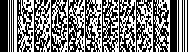 序号单位名称法定代表人地址联系电话序号姓名工作单位地址联系电话社团职务姓名是否继任工作单位地址联系电话序号姓名是否继任工作单位地址联系电话序号姓名是否继任工作单位地址联系电话统一信用代码届    期上次换届时间拟开会时间会 议 名 称选举方式换届依据及理由（可另附页）换届依据及理由（可另附页）换届依据及理由（可另附页）换届依据及理由（可另附页）换届依据及理由（可另附页）换届依据及理由（可另附页）换届依据及理由（可另附页）履行内部程序履行内部程序     年  月  日经                       会表决通过     年  月  日经                       会表决通过     年  月  日经                       会表决通过     年  月  日经                       会表决通过     年  月  日经                       会表决通过法定代表人签字：                    年  月  日法定代表人签字：                    年  月  日法定代表人签字：                    年  月  日社会团体盖章：                       年  月  日社会团体盖章：                       年  月  日社会团体盖章：                       年  月  日社会团体盖章：                       年  月  日登记管理机关审批登记管理机关审批登记管理机关审批登记管理机关审批登记管理机关审批登记管理机关审批登记管理机关审批审核审核审核审核批准批准批准承办人：        负责人：年  月  日承办人：        负责人：年  月  日承办人：        负责人：年  月  日承办人：        负责人：年  月  日                   年  月 日                   年  月 日                   年  月 日社会团体名称社会团体名称统一信用代码会议名称会议名称会议时间会议时间上次换届时间选举方式选举方式等额（）差额（）竞选（）等额（）差额（）竞选（）等额（）差额（）竞选（）会员（会员代表）参会情况会员（会员代表）参会情况会员总数：（人）会员代表：（人）应到数：（人）实到数：（人）会员总数：（人）会员代表：（人）应到数：（人）实到数：（人）会员总数：（人）会员代表：（人）应到数：（人）实到数：（人）选举情况（根据会场情况如实填写）（根据会场情况如实填写）（根据会场情况如实填写）（根据会场情况如实填写）计票人签字：监票人签字：计票人签字：监票人签字：计票人签字：监票人签字：计票人签字：监票人签字：计票人签字：监票人签字：拟任社团职务姓名所在单位及职务同意不同意弃权会长（理事长）副会长（副理事长）........................秘书长另提人选另提人选另提人选另提人选另提人选另提人选拟任社团职务姓名所在单位及职务所在单位及职务所在单位及职务所在单位及职务